  USDA Soil Texture Triangle
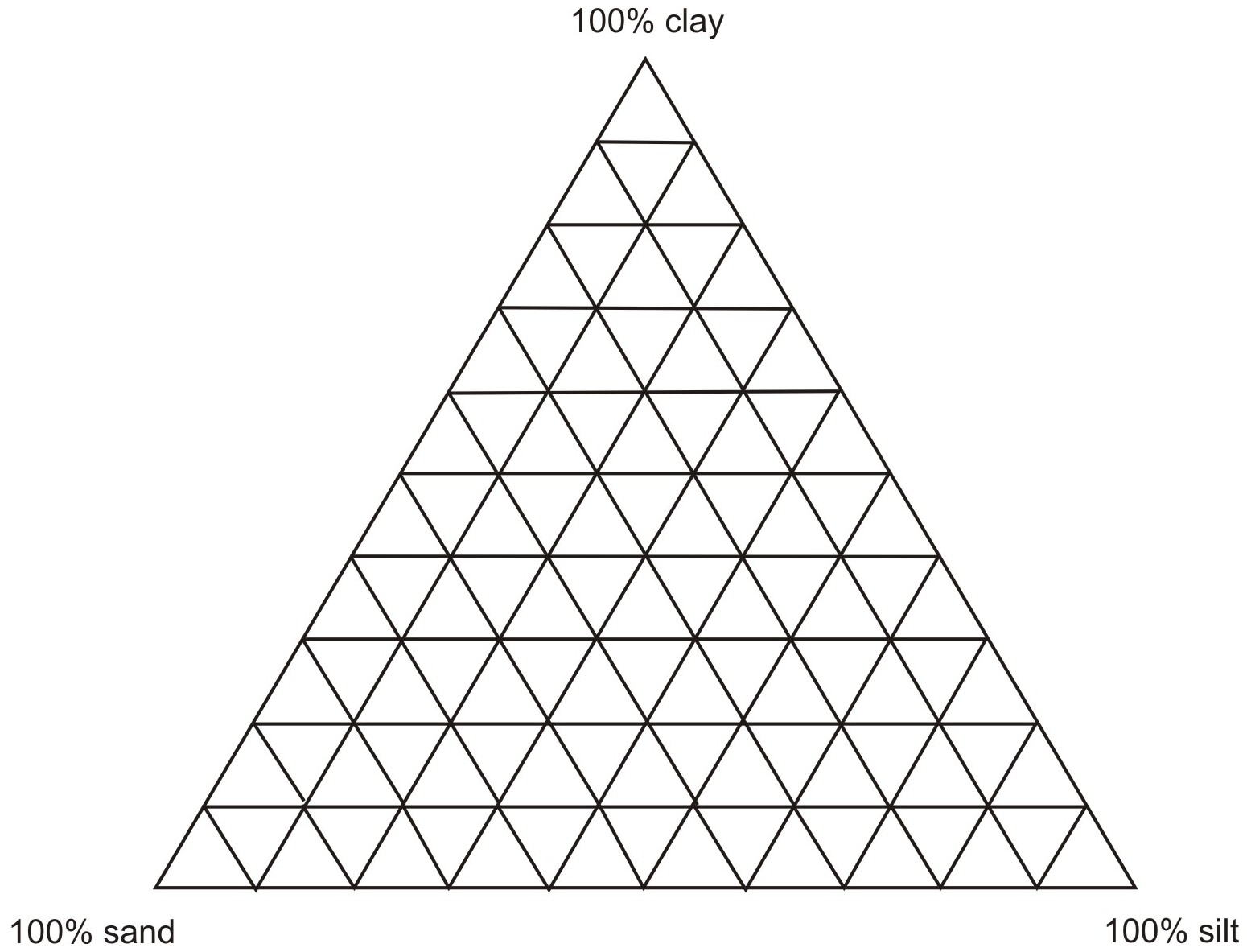 First, look at the orientation of the percentages on the sides of the triangle. The numbers are arranged symmetrically around the perimeter. On the left the numbers correspond to the percentage of clay, and on the right the numbers correspond to the percentage of silt. At the bottom of the triangle chart are the percentages of sand.

To classify a soil sample, you find the intersection of the three lines that correspond to the three proportions. On the chart, all of the percents will add up to 100%.